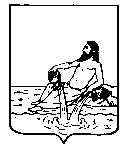 ВЕЛИКОУСТЮГСКАЯ ДУМАВЕЛИКОУСТЮГСКОГО МУНИЦИПАЛЬНОГО ОКРУГАР Е Ш Е Н И Е   от       31.05.2023          №     64                  ___________________________________________________________________________                   ______________________г. Великий УстюгОб исполнении бюджета сельского поселения Опокское Великоустюгского муниципального района за 2022 годНа основании статьи 264.6 Бюджетного Кодекса Российской Федерации и в соответствии с решением Великоустюгской Думы Великоустюгского муниципального округа от 27.09.2022 года № 14 «О вопросах правопреемства органов местного самоуправления»,Великоустюгская Дума РЕШИЛА:1. Утвердить отчет об исполнении бюджета сельского поселения Опокское Великоустюгского муниципального района за 2022 год по доходам в сумме 20345,8  тыс. рублей, по расходам в сумме  20452,9 тыс. рублей с дефицитом бюджета в сумме 107,1 тыс. рублей и со следующими показателями:1) доходов бюджета сельского поселения Опокское по кодам классификации доходов бюджетов согласно приложению 1 к настоящему решению;2) расходов бюджета сельского поселения Опокское по разделам и подразделам классификации расходов бюджетов согласно приложению 2 к настоящему решению;3) расходов бюджета сельского поселения Опокское по ведомственной структуре расходов согласно приложению 3 к настоящему решению;4) источников финансирования дефицита бюджета сельское поселение  Опокское по кодам классификации источников финансирования дефицитов бюджетов, согласно приложению 4 к настоящему решению:2. Настоящее решение вступает в силу после официального опубликования.Приложение № 1к решению Великоустюгской Думы от 31.05.2023 № 64«Об исполнении бюджета сельского поселения Опокское Великоустюгского муниципального района за 2022 год»ДОХОДЫ БЮДЖЕТА СЕЛЬСКОГО ПОСЕЛНИЯ ОПОКСКОЕПО КОДАМ КЛАССИФИКАЦИИ    ДОХОДОВ БЮДЖЕТОВ  ЗА 2022 ГОД                                                                                                                                                                (тыс. руб)                                                                                                                                                                                                            Приложение № 2к решению Великоустюгской Думы от 31.05.2023 № 64«Об исполнении бюджета Великоустюгского муниципального района год» РАСХОДЫ БЮДЖЕТА СЕЛЬСКОГО ПОСЕЛНИЯ ОПОКСКОЕ ПО РАЗДЕЛАМ И ПОДРАЗДЕЛАМ   КЛАСИФИКАЦИИ РАСХОДОВ ЗА 2022ГОД	                                                                                   (тыс. руб.)Приложение № 3к решению Великоустюгской Думы от 31.05.2023 № 64«Об исполнении бюджета сельского поселения Опокское Великоустюгского муниципального района за 2022 год»Приложение № 4к решению Великоустюгской Думы от 31.05.2023 № 64«Об исполнении бюджета сельского поселения Опокское Великоустюгского муниципального района за 2022 год»ИСТОЧНИКИ  ФИНАНСИРОВАНИЯ ДЕФИЦИТА БЮДЖЕТА СЕЛЬСКОГО ПОСЕЛЕНИЯ ОПОКСКОЕ ПО КОДАМ КЛАССИФИКАЦИИ ДЕФИЦИТОВ БЮДЖЕТОВЗА 2022 ГОД(тыс. руб.)Председатель Великоустюгской Думы_______________С.А. КапустинГлава Великоустюгского муниципального округа Вологодской области _______________А.В. Кузьмин     Наименование показателяКод бюджетной классификацииКод бюджетной классификацииКассовое исполнениеНаименование показателяАдминистратор поступленийДоходы бюджета сельского поселенияКассовое исполнениеДоходы всего20345,8Налог на доходы физических лиц1821 01 02000 01 0000 110571,6Налог на имущество физических лиц, взимаемый по ставкам, применяемым к объектам налогообложения, расположенным в границах сельских  поселений1821 06 01030 10 0000 11083,6Земельный налог, с организаций  обладающих  земельным участком ,расположенным в границах сельских  поселений1821 06 06033 10 0000 11038,6Земельный налог, с физических лиц  обладающих земельным участком , расположенным  в границах сельских поселений 1821 06 06043 10 0000 11083,9Государственная пошлина за совершение нотариальных действий должностными лицами органов местного самоуправления, уполномоченными в соответствии с законодательными актами Российской Федерации на совершение нотариальных действий9281 08 04020 01 0000 11031,8Прочие доходы от компенсации затрат бюджетов сельских поселений928113 02995 10 0000 1309,1Доходы от реализации имущества, находящегося в оперативном управлении учреждений, находящихся в ведении органов управления сельских поселений (за исключением имущества муниципальных бюджетных и автономных учреждений), в части реализации материальных запасов по указанному имуществу928114 02052 10 0000 4401,8Доходы от денежных взысканий (штрафов),поступающие в счет погашения задолженности, образовавшейся до 1 января 2020года,подлежащие зачислению в бюджет муниципального образования по нормативам, действовавшим в 2019 году928116 10123 01 0000 1400,3Дотации бюджетам сельских поселений на поддержку мер по обеспечению сбалансированности бюджетов9282 02 15002 10 0000 1502869,0Дотации бюджетам сельских поселений на частичную компенсацию дополнительных расходов на повышение оплаты труда работников бюджетной сферы и иные цели9282 02 15009 10 0000 1501177,4Дотации бюджетам сельских поселений на выравнивание бюджетной обеспеченности из бюджетов муниципальных районов9282 02 16001 10 0000 1502288,4Прочие субсидии бюджетам сельских поселений9282 02 29999 10 0000 1503216,5Субвенции бюджетам сельских поселений на осуществление первичного воинского учета органами местного самоуправления поселений, муниципальных и городских округов9282 02 35118 10 0000 150113,4Единая субвенции бюджетам сельских поселений из бюджета  субъекта Российской Федерации9282 02 36900 10 0000 1502,0Межбюджетные трансферты, передаваемые бюджетам сельских поселений из бюджетов муниципальных районов на осуществление части полномочий по решению вопросов местного значения в соответствии с заключенными соглашениями9282 02 40014 10 0000 1506558,5Прочие межбюджетные трансферты, передаваемые бюджетам сельских поселений9282 02 49999 10 0000 1503234,4Поступления от денежных пожертвований, предоставляемых негосударственными организациями получателям средств бюджетов сельских поселений9282 04 05020 10 0000 15035,2Поступления от денежных пожертвований, предоставляемых физическими лицами получателям средств бюджетов сельских поселений9282 07 05020 10 0000 15030,3Наименование показателяРЗПРКассовое исполнение1234ОБЩЕГОСУДАРСТВЕННЫЕ ВОПРОСЫ01004100,2Функционирование высшего должностного лица субъекта Российской Федерации и муниципального образования0102880,4Функционирование Правительства Российской Федерации, высших исполнительных органов государственной власти субъектов Российской Федерации, местных администраций01043177,8Обеспечение деятельности финансовых, налоговых и таможенных органов и органов финансового (финансово-бюджетного) надзора010642,0НАЦИОНАЛЬНАЯ ОБОРОНА0200113,4Мобилизационная и вневойсковая подготовка0203113,4НАЦИОНАЛЬНАЯ БЕЗОПАСНОСТЬ И ПРАВООХРАНИТЕЛЬНАЯ ДЕЯТЕЛЬНОСТЬ030015,9Защита населения и территории от чрезвычайных ситуаций природного и техногенного характера, пожарная безопасность031015,9НАЦИОНАЛЬНАЯ ЭКОНОМИКА04002176,1Транспорт0408273,9Дорожное хозяйство (дорожные фонды)04091902,2ЖИЛИЩНО-КОММУНАЛЬНОЕ ХОЗЯЙСТВО05005970,6Коммунальное хозяйство05024414,6Благоустройство05031556,0ОБРАЗОВАНИЕ07003,0Молодежная политика 07073,0КУЛЬТУРА , КИНЕМАТОГРАФИЯ08007466,3Культура08017466,3СОЦИАЛЬНАЯ ПОЛИТИКА1000545,9Пенсионное обеспечение1001455,4Социальное обеспечение населения100390,5ФИЗИЧЕСКАЯ КУЛЬТУРА И СПОРТ110061,5Массовый спорт110261,5Итого:20452,9РАСХОДЫ БЮДЖЕТА СЕЛЬСКОГО ПОСЕЛЕНИЯ ОПОКСКОЕ  ПО ВЕДОМСТВЕННОЙ СТРУКТУРЕ  РАСХОДОВ ЗА 2022 ГОД	                             Тыс.руб.РАСХОДЫ БЮДЖЕТА СЕЛЬСКОГО ПОСЕЛЕНИЯ ОПОКСКОЕ  ПО ВЕДОМСТВЕННОЙ СТРУКТУРЕ  РАСХОДОВ ЗА 2022 ГОД	                             Тыс.руб.РАСХОДЫ БЮДЖЕТА СЕЛЬСКОГО ПОСЕЛЕНИЯ ОПОКСКОЕ  ПО ВЕДОМСТВЕННОЙ СТРУКТУРЕ  РАСХОДОВ ЗА 2022 ГОД	                             Тыс.руб.РАСХОДЫ БЮДЖЕТА СЕЛЬСКОГО ПОСЕЛЕНИЯ ОПОКСКОЕ  ПО ВЕДОМСТВЕННОЙ СТРУКТУРЕ  РАСХОДОВ ЗА 2022 ГОД	                             Тыс.руб.РАСХОДЫ БЮДЖЕТА СЕЛЬСКОГО ПОСЕЛЕНИЯ ОПОКСКОЕ  ПО ВЕДОМСТВЕННОЙ СТРУКТУРЕ  РАСХОДОВ ЗА 2022 ГОД	                             Тыс.руб.РАСХОДЫ БЮДЖЕТА СЕЛЬСКОГО ПОСЕЛЕНИЯ ОПОКСКОЕ  ПО ВЕДОМСТВЕННОЙ СТРУКТУРЕ  РАСХОДОВ ЗА 2022 ГОД	                             Тыс.руб.РАСХОДЫ БЮДЖЕТА СЕЛЬСКОГО ПОСЕЛЕНИЯ ОПОКСКОЕ  ПО ВЕДОМСТВЕННОЙ СТРУКТУРЕ  РАСХОДОВ ЗА 2022 ГОД	                             Тыс.руб.Наименование показателяГРБСРЗПРКЦСРКВРКассовое исполнениеКассовое исполнение12345677Администрация сельского поселения Опокское92820452,920452,9Общегосударственные вопросы92801004100,24100,2Функционирование высшего должностного лица субъекта Российской Федерации и муниципального образования9280102880,4880,4Не программные расходы928010290 0 00 00000880,4880,4Выполнение функций органами местного самоуправления928010290 0 02 00000880,4880,4Глава муниципального образования928010290 0 02 03000880,4880,4 Расходы на выплаты персоналу в целях обеспечения выполнения функций   государственными органами, казенными учреждениями ,органами управления государственными внебюджетными фондами                                                                                                                                                                                                                                                                                                                                                                                                                                                                                                                                                                                                                                                                                                                                                                                                                                                                                                                                                                                                                                                                                                                                                                                                                                                                                                                                                                                                                                                                                                                                                                                                                                                                                                                                                                            928010290 0 02 03000100880,4880,4Расходы на выплаты персоналу государственных (муниципальных) органов928010290 0 02 03000120880,4880,4Функционирование Правительства Российской Федерации, высших исполнительных органов государственной власти субъектов Российской Федерации, местных администраций92801043177,83177,8Непрограммные расходы928010490 0 00 000003177,83177,8Отдельные мероприятия в области национальной экономики928010490 0 02 000003069,43069,4Центральный аппарат928010490 0 02 040003067,43067,4Расходы на выплаты персоналу в целях обеспечения выполнения функций   государственными органами, казенными учреждениями ,органами управления государственными внебюджетными фондами                                                                                                                                                                                                                                                                                                                                                                                                                                                                                                                                                                                                                                                                                                                                                                                                                                                                                                                                                                                                                                                                                                                                                                                                                                                                                                                                                                                                                                                                                                                                                                                                                                                                                                                                                                            928010490 0 02 040001002403,82403,8Расходы на выплаты персоналу государственных (муниципальных) органов928010490 0 02 040001202403,82403,8Закупка товаров, работ и услуг для  обеспечения государственных  (муниципальных )нужд928010490 0 02 04000200652,3652,3Иные закупки товаров, работ и услуг для  обеспечения государственных (муниципальных) нужд928010490 0 02 04000240652,3652,3Иные бюджетные ассигнования928010490 0 02 0400080011,311,3Уплата налогов, сборов и иных платежей928010490 0 02 0400085011,311,3Осуществление отдельных государственных полномочий в сфере административных отношений928010490 0 02 723112,02,0Закупка товаров, работ и услуг для  обеспечения государственных  (муниципальных )нужд928010490 0 02 723112002,02,0Иные закупки товаров, работ и услуг для обеспечения  государственных (муниципальных) нужд928010490 0 02 723112402,02,0Межбюджетные трансферты928010490 9 00 00000108,4108,4Межбюджетные трансферты на выполнение полномочий городских ( сельских )поселений928010490 9 02 00000108,4108,4Осуществление полномочий по исполнению местных бюджетов поселений в части ведения бюджетного (бухгалтерского) учёта и составлению отчётности928010490 9 02 0000374,074,0Межбюджетные трансферты928010490 9 02 0000350074,074,0Иные межбюджетные трансферты928010490 9 02 0000354074,074,0  Осуществление полномочий по правовому обеспечению деятельности органов местного самоуправления (поселения)928010490 9 02 0000434,434,4Межбюджетные трансферты928010490 9 02 0000450034,434,4Иные межбюджетные трансферты928010490 9 02 0000454034,434,4Обеспечение деятельности финансовых, налоговых и таможенных органов и органов финансового (финансово-бюджетного) надзора928010642,042,0Непрограммные расходы928010690 0 00 0000042,042,0Межбюджетные трансферты928010690 9 00 0000042,042,0Межбюджетные трансферты на выполнение полномочий городских ( сельских )поселений928010690 9 02 0000042,042,0Осуществление полномочий по внутреннему муниципальному финансовому контролю928010690 9 02 0000121,021,0Межбюджетные трансферты928010690 9 02 0000150021,021,0 Иные межбюджетные трансферты928010690 9 02 0000154021,021,0Осуществление полномочий по внешнему муниципальному финансовому контролю928010690 9 02 0000221,021,0Межбюджетные трансферты928010690 9 02 0000250021,021,0 Иные межбюджетные трансферты928010690 9 02 0000254021,021,0 Национальная оборона9280200113,4113,4Мобилизационная и вневойсковая подготовка9280203113,4113,4Не программные расходы928020390 0 00 00000113,4113,4Отдельные мероприятия в области национальной экономики928020390 0 02 00000113,4113,4Субвенции на осуществление первичного воинского учёта на территориях, где отсутствуют военные комиссариаты928020390 0 02 51180113,4113,4Расходы на выплаты персоналу в целях обеспечения выполнения функций   государственными органами, казенными учреждениями ,органами управления государственными внебюджетными фондами                                                                                                                                                                                                                                                                                                                                                                                                                                                                                                                                                                                                                                                                                                                                                                                                                                                                                                                                                                                                                                                                                                                                                                                                                                                                                                                                                                                                                                                                                                                                                                                                                                                                                                                                                                            928020390 0 02 51180100107,7107,7Расходы на выплаты персоналу  государственных (муниципальных) органов.9280203  90 0 0251180120107,7107,7Закупка товаров, работ и услуг для  обеспечения государственных  (муниципальных )нужд9280203   90 0 02511802005,75,7Иные закупки товаров, работ и услуг для обеспечения  государственных (муниципальных) нужд928020390 0 02 511802405,75,7Национальная безопасность и правоохранительная деятельность928030015,915,9Защита населения и территории от чрезвычайных ситуаций природного и техногенного характера, пожарная безопасность928031015,915,9Мероприятия в сфере национальной безопасности и правоохранительной деятельности928031034  0 00 0000015,915,9Мероприятия по обеспечению пожарной безопасности928031034  0 08 0000015,915,9Обеспечение пожарной безопасности в границах поселения928031034  0 08 0001015,915,9Закупка товаров, работ и услуг для  обеспечения государственных  (муниципальных )нужд928031034 0 08 0001020015,915,9Иные закупки товаров, работ и услуг для  обеспечения государственных (муниципальных )   нужд928031034 0 08 0001024015,915,9Национальная экономика92804002176,12176,1Транспорт9280408273,9273,9Муниципальная программа «Развитие и совершенствование сети автомобильных дорог общего пользования местного значения Великоустюгского муниципального района и поселений на 2019-2023 годы»928040815 000 00000241,8241,8Межбюджетные трансферты928040815 9 00 00000241,8241,8Межбюджетные трансферты передаваемые в бюджеты городских(сельских) поселений из районного бюджета928040815 9 01 00000241,8241,8Межбюджетные трансферты на выполнение полномочий по дорожной деятельности928040815 9 01 00020241,8241,8Закупка товаров, работ и услуг для  обеспечения государственных  (муниципальных )нужд928040815 9 01 00020200241,8241,8Иные закупки товаров, работ и услуг для  обеспечения государственных (муниципальных )   нужд928040815 9 01 00020240241,8241,8  Прочие непрограммные расходы поселений928040892 00 00000032,132,1Отдельные мероприятия в области национальной экономики928040892 30 00000032,132,1Мероприятия в области автомобильного транспорта928040892 30 00100032,132,1Закупка товаров, работ и услуг для  обеспечения государственных  (муниципальных )нужд928040892 30 00100020032,132,1Иные закупки товаров, работ и услуг для  обеспечения государственных (муниципальных )   нужд928040892 30 00100024032,132,1Дорожное хозяйство (дорожные фонды)92804091902,21902,2Муниципальная программа «Развитие и совершенствование сети автомобильных дорог общего пользования местного значения Великоустюгского муниципального района и поселений на 2019-2023 годы»928040915 000 000001902,21902,2Межбюджетные трансферты928040915 9 00 000001902,21902,2Межбюджетные трансферты передаваемые в бюджеты городских(сельских) поселений из районного бюджета поселений за счет средств дорожного фонда928040915 9 01 000001902,21902,2Межбюджетные трансферты на выполнение полномочий по дорожной деятельности928040915 9 01 000201902,21902,2Закупка товаров, работ и услуг для  обеспечения государственных  (муниципальных )нужд928040815 9 01 000202001902,21902,2Иные закупки товаров, работ и услуг для  обеспечения государственных (муниципальных )   нужд928040915 9 01 000202401902,21902,2Жилищно-коммунальное хозяйство92805005970,65970,6Коммунальное хозяйство92805024414,64414,6Муниципальная программа «Модернизация системы коммунальной инфраструктуры на территории Великоустюгского муниципального района на 2018-2023 годы и на перспективу до 2027 года"928050224 0 00 000004414,64414,6Межбюджетные трансферты928050224 9 00 000004414,64414,6Межбюджетные трансферты передаваемые в бюджеты городских(сельских) поселений из районного бюджета928050224 901 000004414,64414,6Межбюджетные трансферты на финансовое обеспечение переданных полномочий по организации в границах поселений электро-, тепло-, газо-, и водоснабжения населения, водоотведения, снабжения населения топливом (в том числе мероприятия по ремонту систем коммунальной инфраструктуры)928050224 9 01 000104414,64414,6Закупка товаров, работ и услуг для  обеспечения государственных  (муниципальных )нужд928050224 9 01 00010200 4414,64414,6Иные закупки товаров, работ и услуг для  обеспечения государственных (муниципальных )   нужд928050224 9 01 00010 2404414,64414,6Благоустройство92805031556,01556,0Программы, мероприятия в области благоустройства928050360 0 00 000001556,01556,0Мероприятия в области  благоустройства928050360 2 00 000001556,01556,0Уличное освещение 928050360 2 01 000001141,41141,4Уличное освещение(ремонт и содержание)928050360 2 01 00010120,2120,2Закупка товаров, работ и услуг для  обеспечения государственных  (муниципальных )нужд928050360 2 01 00010200119,4119,4Иные закупки товаров, работ и услуг для  обеспечения (муниципальных )  государственных  нужд928050360 2 01 00010240119,4119,4Иные бюджетные ассигнования928050360 2 01 000108000,80,8Уплата налогов, сборов и иных платежей928050360 2 01 000108500,80,8Организация уличного освещения за счёт субсидий областного бюджета928050360 2 01 S10901021,21021,2Закупка товаров, работ и услуг для  обеспечения государственных  (муниципальных )нужд928050360 2 01 S1090200 1021,21021,2Иные закупки товаров, работ и услуг для обеспечения  государственных (муниципальных) нужд928050360 2 01 S1090240 1021,21021,2Организация  и содержание мест захоронения928050360 204 0001013,713,7Закупка товаров, работ и услуг для  обеспечения государственных  (муниципальных )нужд928050360 204 0001020013,713,7Иные закупки товаров, работ и услуг для  обеспечения государственных (муниципальных ) нужд928050360 204 0001024013,713,7Прочие мероприятия по благоустройству поселений928050360 205 00000400,9400,9Проведение мероприятий в рамках благоустройства поселения928050360 2 05 00010400,9400,9Закупка товаров, работ и услуг для  обеспечения государственных  (муниципальных )нужд928050360 205 00010200399,1399,1Иные закупки товаров, работ и услуг для  обеспечения государственных  (муниципальных )   нужд928050360 20500010240399,1399,1Иные бюджетные ассигнования928050360 205000108001,81,8Уплата налогов, сборов и иных платежей928050360 205000108501,81,8Образование92807003,03,0Молодёжная политика 92807073,03,0Мероприятия в области молодёжной политики928070743 0 00 000003,03,0Проведение оздоровительных и  других мероприятий для детей и молодёжи928070743 0 01 000003,03,0Проведение оздоровительных и  других мероприятий для детей и молодёжи928070743 0 01 010003,03,0Закупка товаров, работ и услуг для  обеспечения государственных  (муниципальных )нужд928070743 0 01 010002003,03,0Иные закупки товаров, работ и услуг для  обеспечения государственных  (муниципальных )  нужд928070743 0 01 010002403,03,0Культура, кинематография92808007466,37466,3Культура92808017466,37466,3Муниципальная программа "Сохранение и развитие культуры и искусства Великоустюгского муниципального района" на 2019-2023 годы928080102 0 00 00000563,0563,0Межбюджетные трансферты9280801029 00 00000563,0563,0Межбюджетные трансферты бюджетам поселений на выполнение полномочий в сфере культуры и обеспечения сохранности наследия народной традиционной культуры928080102 9 01 00000563,0563,0Межбюджетные трансферты бюджетам поселений на выполнение полномочий в сфере культуры и обеспечения сохранности наследия народной традиционной культуры928080102 9 01 0001010,010,0Предоставление субсидий бюджетным, автономным учреждениям и иным некоммерческим организациям928080102 9 01 0001060010,010,0Субсидии бюджетным учреждениям .928080102 9 01 0001061010,010,0Межбюджетные трансферты на капитальный ремонт, ремонт домов культуры в сельских населённых пунктах928080102 9 01 00020553,0553,0Предоставление субсидий бюджетным, автономным учреждениям и иным некоммерческим организациям928080102 9 01 00020600553,0553,0Субсидии бюджетным учреждениям .928080102 9 01 00020610553,0553,0Муниципальная программа «Развитие туризма в Великоустюгском муниципальном районе на 2019 -2022 годы»928080104 0 00 00000100,0100,0Межбюджетные трансферты928080104 9 00 00000100,0100,0Межбюджетные трансферты передаваемые в бюджеты городских (сельских)поселений из районного бюджета928080104 9 01 00000100,0100,0Предоставление субсидий бюджетным, автономным учреждениям и иным некоммерческим организациям928080104 9 01 00060600100,0100,0Субсидии бюджетным учреждениям .928080104 9 01 00060610100,0100,0Муниципальная программа «Развитие малого и среднего предпринимательства в Великоустюгском муниципальном районе на 2022-2026гг»928080119 0 00 0000024,024,0Межбюджетные трансферты 928080119 9 00 0000024,024,0Межбюджетные трансферты, передаваемые в бюджеты сельских  поселений из районного бюджета928080119 9 01 0000024,024,0Предоставление субсидий бюджетным, автономным учреждениям и иным некоммерческим организациям928080119 9 01 0002060024,024,0Субсидии бюджетным учреждениям928080119 9 01 0002061024,024,0Мероприятия в сфере культуры и кинематографии, содержание учреждений культуры928080144 0 00 000007466,37466,3Реализация  расходных обязательств в части  обеспечения повышения оплаты труда928080144 0 00 70030282,1282,1Субсидии бюджетным учреждениям928080144 0 00 70030610282,1282,1Обеспечение деятельности подведомственных учреждений928080144 0 00 990001462,91462,9Субсидии бюджетным учреждениям928080144 0 00 990006101462,91462,9Субсидии на обеспечение проведения капитальных ремонтов домов культуры в сельских населённых пунктах, за исключением домов культуры, расположенных на территориях административных центров муниципальных районов928080144.0.00.S18004744,34744,3Иные закупки товаров, работ и услуг для обеспечения государственных (муниципальных) нужд928080144.0.00.S18002404744,34744,3Мероприятия в сфере культуры и кинематографии, содержание учреждений культуры в рамках проекта "Народный бюджет" за счёт средств областного бюджета928080144 0 00 S2270203,0203,0Предоставление субсидий бюджетным, автономным учреждениям и иным некоммерческим организациям928080144 0 00 S2270600203,0203,0Субсидии бюджетным учреждениям928080144 0 00 S2270610203,0203,0Мероприятия в сфере культуры и кинематографии, содержание учреждений культуры в рамках проекта "Народный бюджет" за счёт средств местного бюджета928080144 0 00 S227121,521,5Предоставление субсидий бюджетным, автономным учреждениям и иным некоммерческим организациям928080144 0 00 S227160021,521,5Субсидии бюджетным учреждениям928080144 0 00 S227161021,521,5Мероприятия в сфере культуры и кинематографии, содержание учреждений культуры в рамках проекта "Народный бюджет" за счёт средств пожертвований928080144 0 00 S227265,565,5Предоставление субсидий бюджетным, автономным учреждениям и иным некоммерческим организациям928080144 0 00 S227260065,565,5Субсидии бюджетным учреждениям928080144 0 00 S227261065,565,5Социальная политика9281000545,9545,9Пенсионное обеспечение9281001455,4455,4Муниципальная программа «Совершенствование муниципального управления и основные направления кадровой политики в Великоустюгском муниципальном районе в 2021-2025 годах»92810011100000000166.7166.7Межбюджетные трансферты92810011190000000166,7166,7межбюджетные трансферты, передаваемые в бюджеты городских (сельских) поселений из районного бюджета92810011190100000166.7166.7Иные межбюджетные трансферты на обеспечение минимальных социальных гарантий92810011190100002166.7166.7Социальное обеспечение и иные выплаты населению92810011190100002300166.7166.7Публичные нормативные социальные выплаты гражданам92810011190100002310166.7166.7Мероприятия в сфере социальной политики928100150 0 00 00000288,7288,7Дополнительное пенсионное обеспечение928100150 1 00 00000288,7288,7Выплата дополнительного ежемесячного обеспечения к пенсиям государственных муниципальных служащих928100150 1 00 01910288,7288,7Социальное обеспечение и иные выплаты населению928100150 1 00 01910300288,7288,7Публичные нормативные социальные выплаты гражданам928100150 1 00 01910310288,7288,7Социальное обеспечение населения928100390,590,5Мероприятия в сфере социальной политики928100350 0 00 00000 90,590,5Мероприятия в области социального обеспечения  населения928100350 2 00 0000090,590,5Обеспечение денежной компенсации на оплату жилья, отопления, освещения работникам муниципальных учреждений, проживающим и работающих в сельской местности928100350 2 00 4898090,590,5Социальное обеспечение и иные выплаты  населению928100350 2 00 4898030090,590,5Социальные выплаты гражданам, кроме публичных нормативных социальных выплат928100350 2 00 4898032090,590,5Физическая культура и спорт9281100 61,561,5Массовый спорт928110261,561,5Мероприятия в сфере физической культуры и спорта, содержание учреждений.928110248 0 00 0000061,561,5Мероприятия в сфере физической культуры и спорта, туризма928110248 0 00 8500061,561,5Закупка товаров, работ и услуг для  обеспечения государственных  (муниципальных )нужд928110248 0 00 8500020052,552,5Иные закупки товаров, работ и услуг для обеспечения  государственных (муниципальных) нужд928110248 0 00 8500024052,552,5Премии и гранты928110248 0 00 850003509,09,0ВСЕГО РАСХОДОВ20452,920452,9Наименование показателяКод бюджетной классификацииКод бюджетной классификацииКассовое исполнениеНаименование показателяАдминистратор источника финансирования дефицитаИсточник финансирования дефицитаКассовое исполнениеАдминистрация сельского поселения Опокское928Источники внутреннего финансирования дефицитов бюджетов92801 00 00 00 00 0000 000107,1Изменение остатков средств на счетах по учету средств бюджета92801 05 00 00 00 0000 000107,1Увеличение остатков средств бюджетов92801 05 00 00 00 0000 500-20360,0Увеличение прочих остатков средств бюджетов92801 05 02 00 00 0000 500-20360,0Увеличение прочих остатков денежных средств бюджетов92801 05 02 01 00 0000 510-20360,0Увеличение прочих остатков денежных средств бюджетов сельских поселений92801 05 02 01 10 0000 510-20360,0Уменьшение остатков средств бюджетов92801 05 00 00 00 0000 60020467,1Уменьшение прочих остатков средств бюджетов92801 05 02 00 00 0000 60020467,1Уменьшение прочих остатков денежных  средств бюджетов92801 05 02 01 00 0000 61020467,1Уменьшение прочих остатков денежных средств бюджетов сельских поселений92801 05 02 01 10 0000 61020467,1